1)	Auszug aus dem Krankenhausplan.2)	zum Beispiel	- aktueller Feststellungsbescheid des Krankenhauses
		- Auszug der Aufstellung der Fallpauschalen (E1), Zusatzentgelte (E2) oder krankenhausindividuell verhandelter Entgelte (E3) 
		  der Aufstellung der Entgelte und Budgetermittlung (AEB).*Legende: KH - Krankenhausarzt, VA - Vertragsarzt, AM - Angestellter Arzt im MVZ, AV - Angestellter Arzt in einer Vertragsarztpraxis *Legende: KH - Krankenhausarzt, VA - Vertragsarzt, AM - Angestellter Arzt im MVZ, AV - Angestellter Arzt in einer Vertragsarztpraxis, MVZ - Medizinisches Versorgungszentrum, KHA - Abteilung im KrankenhausMir ist bekannt, dass die Anzeigepflicht gegenüber dem erweiterten Landesausschuss besteht, für die Erfüllung sämtlicher Anforderungen und Voraussetzungen der Richtlinie des Gemeinsamen Bundesausschusses über die ambulante spezialfachärztliche Versorgung nach § 116b SGB V,bei Beendigung der vertragsärztlichen Tätigkeit bzw. krankenhausrechtlichen Zulassung nach § 108 SGB V bzw. die Beendigung der Berechtigung, für die Erkrankung stationäre Leistungen zu erbringen,bei Ausscheiden eines Mitgliedes des interdisziplinären Teams innerhalb von sieben Werktagen, bei Vertretung eines Teammitglieds für länger als eine Woche,bei Benennung eines neuen Mitgliedes innerhalb von sechs Monaten, sofern das ausscheidende Mitglied zur Erfüllung der personellen Voraussetzungen erforderlich ist und die Sicherstellung der Versorgung durch eine Vertretung bis zur Benennung eines neuen Mitgliedes zu erfolgen hat.bei der Sicherstellung der Versorgung durch einen Vertreter zu gewährleisten ist, dass eine entsprechend gleichartige Qualifikation des Vertreters in Bezug auf den vertretenen Facharzt besteht.hinsichtlich der fachlichen Befähigung die Qualitätssicherungsvereinbarungen nach § 135 Abs. 2 SGB V entsprechend gelten. Die Qualitätssicherungsvereinbarungen nach § 135 Absatz 2 SGB V gelten solange entsprechend, bis der Gemeinsame Bundesausschuss diese durch leistungsspezifische Qualitätsanforderungen ersetzt. Erste leistungsspezifische Qualitätsanforderungen sind am 01.03.2024 in Kraft getreten. Jedes Teammitglied, das qualitätsgesicherte Leistungen erbringt, muss die Qualitätsanforderungen gemäß § 4a Absatz 1 Satz 5 ASV-RL erfüllen.das nachfolgende Überweisungserfordernis besteht:
Es besteht ein Überweisungserfordernis durch die behandelnde Vertragsärztin oder den behandelnden Vertragsarzt. Nach zwei Quartalen ist eine erneute Überweisung erforderlich und möglich, sofern die Voraussetzungen des besonderen Krankheitsverlaufs weiterhin gegeben sind. Zum Zeitpunkt der Überweisung an einen Leistungserbringer nach § 116b Abs. 2 SGB V muss eine gesicherte Diagnose vorliegen. Für Patientinnen oder Patienten aus dem stationären Bereich des ASV-berechtigten Krankenhauses oder für Patientinnen oder Patienten von im jeweiligen Indikationsgebiet tätigen vertragsärztlichen ASV-Berechtigten in sein ASV-Team besteht kein Überweisungserfordernis.die Dokumentation eine ergebnisorientierte und qualitative Beurteilung der Behandlung ermöglichen muss. Die Befunde (einschließlich Diagnose nach ICD-10-GM inklusive des Kennzeichens zur Diagnosesicherheit, TNM-Status), die Behandlungsmaßnahmen sowie die veranlassten Leistungen einschließlich des Behandlungstages sind zu dokumentieren.der erweiterte Landesausschuss ist gemäß § 116b Abs. 2 Satz 9 SGB V berechtigt, einen an der ambulanten spezialfachärztlichen Versorgung teilnehmenden Leistungserbringer aus gegebenem Anlass sowie unabhängig davon nach Ablauf von mindestens fünf Jahren nach der erstmaligen Teilnahmeanzeige oder der letzten Überprüfung der Teilnahmeberechtigung aufzufordern, innerhalb einer Frist von zwei Monaten nachzuweisen, dass die Voraussetzungen für eine Teilnahme an der ambulanten spezialfachärztlichen Versorgung weiterhin erfüllt werden.Mit meiner Unterschrift bestätige ich, dassder Zugang und die Räumlichkeiten für Patientenbetreuung und -untersuchung behindertengerecht sind.der Inhalt und die Bestimmungen der ASV-Richtlinie inklusive der Konkretisierung zu Knochen- und Weichteiltumoren bekannt sind.sich der Leistungsumfang nach dem Appendix zur Konkretisierung zu Knochen- und Weichteiltumoren in der jeweils gültigen Fassung sowie
§ 5 Abs. 1 Satz 3 ASV-RL richtet.die Diagnosestellung und leitende Therapieentscheidungen im Rahmen der ambulanten spezialfachärztlichen Versorgung durch die Mitglieder des interdisziplinären Teams persönlich getroffen werden (es gilt der Facharztstatus).eine Vertretung der Mitglieder nur durch Fachärztinnen und Fachärzte erfolgt, welche die in der Richtlinie zur spezialfachärztlichen Versorgung normierten Anforderungen an die fachliche Qualifikation und an die organisatorische Einbindung erfüllen.Ärztinnen und Ärzte in Weiterbildung entsprechend dem Stand ihrer Weiterbildung unter der Verantwortung eines zur Weiterbildung befugten Mitgliedes des interdisziplinären Teams zur Durchführung ärztlicher Tätigkeiten in die ambulante spezialfachärztliche Versorgung einbezogen werden können (es gilt der Facharztstandard), die Diagnosestellung und leitende Therapieentscheidung nicht erbringen werden.die Mitglieder des interdisziplinären Teams über ausreichende Erfahrungen in der Behandlung von Patientinnen und Patienten des spezialfachärztlichen Versorgungsbereichs verfügen und regelmäßig an spezifischen Fortbildungsveranstaltungen sowie interdisziplinären Fallbesprechungen teilnehmen.alle Teammitglieder (einschl. der hinzuzuziehenden Ärztinnen/Ärzte) die Anzeige zur Kenntnis genommen haben und die ASV regelungskonform umsetzen werden.durch die ASV-Berechtigten sicherzustellen ist, dass die im konkreten Einzelfall jeweils erforderlichen ASV-Leistungen für die Versorgung der Patientinnen und Patienten innerhalb des ASV-Teams zur Verfügung stehen.ich die Datenschutzhinweise der Kassenärztlichen Vereinigung Schleswig-Holstein unter https://www.kvsh.de/datenschutz zur Kenntnis genommen habe.ich die unter Punkt 8 aufgeführte Vollmacht erteile.nur den Teamleiter betreffend: ich die hinzuzuziehenden Fachärzte oder Institutionen bezüglich der Datenschutzhinweise der Kassenärztlichen Vereinigung informieren werde.ggf. diese Seite bitte mehrfach ausdrucken und verwenden!*Legende: KH - Krankenhausarzt, VA - Vertragsarzt, AM - Anstellung im MVZ, AV - Anstellung bei einem Vertragsarztggf. diese Seite bitte mehrfach ausdrucken und verwenden!*Legende: KH - Krankenhausarzt, VA - Vertragsarzt, AM - Anstellung im MVZ, AV - Anstellung bei einem VertragsarztFormular für den erweiterten Landesausschuss in Schleswig-HolsteinErweiterter Landesausschuss Schleswig-HolsteinBismarckallee 1-6 | 23795 Bad Segeberg | Postfach | 23782 Bad Segeberg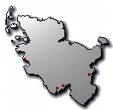 AnzeigeTeilnahme an der ambulanten spezialfachärztlichen Versorgung nach § 116b SGB VDiagnostik und Behandlung von Patientinnen und Patienten mit onkologischen Erkrankungen, Tumorgruppe 8: Knochen- und Weichteiltumoren, gemäß der ASV-Richtlinie des GBA - Anlage 1.1 Buchstabe a)Hinweis:Leistungserbringer, die zur Erfüllung der personellen und sächlichen Anforderungen kooperieren, sollen nach der ASV-Richtlinie die Teilnahme an der ambulanten spezialfachärztlichen Versorgung gemeinsam in einer Anzeige anzeigen.1.  Angaben zu den AnzeigendenDie Versorgung der Patientinnen und Patienten mit Knochen- und Weichteiltumoren erfolgt durch ein Behandlungsteam, welches sich aus einer Teamleitung, einem Kernteam und bei medizinischer Notwendigkeit zeitnah hinzuzuziehenden Fachärztinnen oder Fachärzten bzw. Disziplinen zusammensetzt. Krankenhaus Vertragsarzt Ermächtigte/r Medizinisches Versorgungszentrum (MVZ)Anzeigendes Krankenhaus (pro Krankenhaus ein Vordruck)Anzeigendes Krankenhaus (pro Krankenhaus ein Vordruck)Anzeigendes Krankenhaus (pro Krankenhaus ein Vordruck)Anzeigendes Krankenhaus (pro Krankenhaus ein Vordruck)Genaue Bezeichnung (Angaben bitte in Druckschrift):Genaue Bezeichnung (Angaben bitte in Druckschrift):Genaue Bezeichnung (Angaben bitte in Druckschrift):Genaue Bezeichnung (Angaben bitte in Druckschrift):Anschrift:Anschrift:Anschrift:Anschrift:Institutskennzeichen des Krankenhauses gem. § 108 SGB V:Ansprechpartner:Telefon:Fax:E-Mail:Nachweise sind in Kopie beigefügt, sofern das KH nicht im Krankenhausplan S-H aufgeführt istDas Krankenhaus ist nach § 108 SGB V zugelassen.   Ja  Nein 1)Das Krankenhaus darf stationäre Leistungen bei diesen Erkrankungen erbringen.  Ja  Nein 2)freiwillige Angabe:Es besteht eine Bestimmung nach § 116b Abs. 2 SGB V i.d.F. bis 31.12.2011 für den Leistungsbereich Kopf- oder Halstumoren.  Ja  NeinAnzeigende Vertragsärzte (pro Vertragsarzt ein Vordruck)Anzeigende Vertragsärzte (pro Vertragsarzt ein Vordruck)Anzeigende Vertragsärzte (pro Vertragsarzt ein Vordruck)Name, Vorname, Titel:Name, Vorname, Titel:Name, Vorname, Titel:Praxisanschrift:Praxisanschrift:Praxisanschrift:Telefon:Fax:E-Mail:LANR:Möchten Sie persönlich in diesem ASV-Team Leistungen erbringen?   Ja  Neinggf. angestellter Arzt als ASV-LeistungserbringerName, Vorname, TitelAnschrift Tätigkeitsort:Anschrift Tätigkeitsort:Anschrift Tätigkeitsort:Telefon:Fax:E-Mail:LANR:Anzeigendes Medizinisches Versorgungszentrum (pro MVZ ein Vordruck)Anzeigendes Medizinisches Versorgungszentrum (pro MVZ ein Vordruck)Name und Betriebsstättenanschrift des MVZ:Name und Betriebsstättenanschrift des MVZ:Vertretungsberechtigter:Vertretungsberechtigter:Telefon:Fax:E-Mail:BSNR:Namen der ASV-Leistungserbringer(Name, Vorname, Titel)Angabe der LANR der jeweiligen Ärzte2.  Personelle Anforderungen2.  Personelle Anforderungen2.  Personelle Anforderungen2.  Personelle Anforderungen2.  Personelle Anforderungen2.  Personelle AnforderungenHinweis:Für die Mitglieder der Teamleitung und des Kernteams sind Nachweise über die notwendigen Voraussetzungen zur Teilnahme an der ASV in Kopie beizufügen (Facharztanerkennungen, Schwerpunktbezeichnungen oder notwendige Zusatz-Weiterbildungen) bzw. wenn vorhanden ein aktueller Arztregisterauszug der KVSH;
im Übrigen besteht die Möglichkeit, dass die Geschäftsstelle des eLA einen aktuellen Arztregisterauszug anfordert (Anlage 1); die Einwilligung zur Anforderung muss aus Datenschutzgründen durch den jeweiligen Arzt persönlich erfolgen.Hinweis:Für die Mitglieder der Teamleitung und des Kernteams sind Nachweise über die notwendigen Voraussetzungen zur Teilnahme an der ASV in Kopie beizufügen (Facharztanerkennungen, Schwerpunktbezeichnungen oder notwendige Zusatz-Weiterbildungen) bzw. wenn vorhanden ein aktueller Arztregisterauszug der KVSH;
im Übrigen besteht die Möglichkeit, dass die Geschäftsstelle des eLA einen aktuellen Arztregisterauszug anfordert (Anlage 1); die Einwilligung zur Anforderung muss aus Datenschutzgründen durch den jeweiligen Arzt persönlich erfolgen.Hinweis:Für die Mitglieder der Teamleitung und des Kernteams sind Nachweise über die notwendigen Voraussetzungen zur Teilnahme an der ASV in Kopie beizufügen (Facharztanerkennungen, Schwerpunktbezeichnungen oder notwendige Zusatz-Weiterbildungen) bzw. wenn vorhanden ein aktueller Arztregisterauszug der KVSH;
im Übrigen besteht die Möglichkeit, dass die Geschäftsstelle des eLA einen aktuellen Arztregisterauszug anfordert (Anlage 1); die Einwilligung zur Anforderung muss aus Datenschutzgründen durch den jeweiligen Arzt persönlich erfolgen.Hinweis:Für die Mitglieder der Teamleitung und des Kernteams sind Nachweise über die notwendigen Voraussetzungen zur Teilnahme an der ASV in Kopie beizufügen (Facharztanerkennungen, Schwerpunktbezeichnungen oder notwendige Zusatz-Weiterbildungen) bzw. wenn vorhanden ein aktueller Arztregisterauszug der KVSH;
im Übrigen besteht die Möglichkeit, dass die Geschäftsstelle des eLA einen aktuellen Arztregisterauszug anfordert (Anlage 1); die Einwilligung zur Anforderung muss aus Datenschutzgründen durch den jeweiligen Arzt persönlich erfolgen.Hinweis:Für die Mitglieder der Teamleitung und des Kernteams sind Nachweise über die notwendigen Voraussetzungen zur Teilnahme an der ASV in Kopie beizufügen (Facharztanerkennungen, Schwerpunktbezeichnungen oder notwendige Zusatz-Weiterbildungen) bzw. wenn vorhanden ein aktueller Arztregisterauszug der KVSH;
im Übrigen besteht die Möglichkeit, dass die Geschäftsstelle des eLA einen aktuellen Arztregisterauszug anfordert (Anlage 1); die Einwilligung zur Anforderung muss aus Datenschutzgründen durch den jeweiligen Arzt persönlich erfolgen.Hinweis:Für die Mitglieder der Teamleitung und des Kernteams sind Nachweise über die notwendigen Voraussetzungen zur Teilnahme an der ASV in Kopie beizufügen (Facharztanerkennungen, Schwerpunktbezeichnungen oder notwendige Zusatz-Weiterbildungen) bzw. wenn vorhanden ein aktueller Arztregisterauszug der KVSH;
im Übrigen besteht die Möglichkeit, dass die Geschäftsstelle des eLA einen aktuellen Arztregisterauszug anfordert (Anlage 1); die Einwilligung zur Anforderung muss aus Datenschutzgründen durch den jeweiligen Arzt persönlich erfolgen.2.1.  Angaben zur Teamleitung2.1.  Angaben zur Teamleitung2.1.  Angaben zur Teamleitung2.1.  Angaben zur Teamleitung2.1.  Angaben zur Teamleitung2.1.  Angaben zur TeamleitungFunktionFachgebiet mit Schwerpunkt / Zusatz-WeiterbildungName, Vorname, TitelPraxisanschrift/Krankenhausanschrift LANR des Vertragsarztes / IK des KrankenhausesStatus*Nachweis der Voraussetzungen(siehe oben)Teamleitung	Innere Medizin & 	Hämatologie und Onkologieoder	Orthopädie und 	Unfallchirurgieoder	Strahlentherapie	KH	VA	AM	AV	beigefügt	Anforderung	bei KVSH	(Anlage 1)2.2.  Angaben zum Kernteam2.2.  Angaben zum Kernteam2.2.  Angaben zum Kernteam2.2.  Angaben zum Kernteam2.2.  Angaben zum Kernteam2.2.  Angaben zum KernteamFunktionFachgebiet mit Schwerpunkt / Zusatz-WeiterbildungName, Vorname, TitelPraxisanschrift/Krankenhausanschrift LANR des Vertragsarztes / IK des KrankenhausesStatus*Nachweis der Voraussetzungen(siehe oben)TeammitgliedAllgemeinchirurgie	KH	VA	AM	AV	beigefügt	Anforderung	bei KVSH	(Anlage 1)Teammitglied	Innere Medizin & Hämatologie und Onkologieoder	Innere Medizin mit Zusatz-	Weiterbildung 	Medikamentöse 	Tumortherapie	(Zulassung und Genehmigung 	der zuständigen KV zur 	Teilnahme an der 	Onkologievereinbarung bis zum 	31.12.2015 erhalten)	KH	VA	AM	AV	beigefügt	Anforderung	bei KVSH	(Anlage 1)TeammitgliedOrthopädie und Unfallchirurgie	KH	VA	AM	AV	beigefügt	Anforderung	bei KVSH	(Anlage 1)2.2.  Angaben zum Kernteam2.2.  Angaben zum Kernteam2.2.  Angaben zum Kernteam2.2.  Angaben zum Kernteam2.2.  Angaben zum Kernteam2.2.  Angaben zum KernteamFunktionFachgebiet mit Schwerpunkt / Zusatz-WeiterbildungName, Vorname, TitelPraxisanschrift/Krankenhausanschrift LANR des Vertragsarztes / IK des KrankenhausesStatus*Nachweis der Voraussetzungen(siehe oben)TeammitgliedStrahlentherapie	KH	VA	AM	AV	beigefügt	Anforderung	bei KVSH	(Anlage 1)TeammitgliedViszeralchirurgie	KH	VA	AM	AM	beigefügt	Anforderung	bei KVSH	(Anlage 1)2.3.  Angaben zu den hinzuzuziehenden Fachärztinnen/Fachärzten (institutionelle Benennung möglich)2.3.  Angaben zu den hinzuzuziehenden Fachärztinnen/Fachärzten (institutionelle Benennung möglich)2.3.  Angaben zu den hinzuzuziehenden Fachärztinnen/Fachärzten (institutionelle Benennung möglich)2.3.  Angaben zu den hinzuzuziehenden Fachärztinnen/Fachärzten (institutionelle Benennung möglich)2.3.  Angaben zu den hinzuzuziehenden Fachärztinnen/Fachärzten (institutionelle Benennung möglich)FunktionFachgebiet mit Schwerpunkt / Zusatz-WeiterbildungName, Vorname, Titel (des Arztes)Praxisanschrift/Krankenhausanschrift LANR Vertragsarzt / IK des Krankenhauses /BSNR des MVZStatus*HinzuzuziehendeAnästhesiologie KH	 AM VA	 AV MVZ KHAHinzuzuziehendeFrauenheilkunde und Geburtshilfe KH	 AM VA	 AV MVZ KHAFunktionFachgebiet mit Schwerpunkt / Zusatz-WeiterbildungName, Vorname, Titel (des Arztes)Praxisanschrift/Krankenhausanschrift LANR Vertragsart / IK des Krankenhauses /BSNR des MVZStatus*HinzuzuziehendeHumangenetik KH	 AM VA	 AV MVZ KHAHinzuzuziehendeInnere Medizin und Gastroenterologie KH	 AM VA	 AV MVZ KHAHinzuzuziehendeInnere Medizin und Kardiologie KH	 AM VA	 AV MVZ KHAHinzuzuziehendeInnere Medizin und Pneumologie KH	 AM VA	 AV MVZ KHAHinzuzuziehendeLaboratoriumsmedizin KH	 AM VA	 AV MVZ KHAHinzuzuziehendeNuklearmedizin KH	 AM VA	 AV MVZ KHAFunktionFachgebiet mit Schwerpunkt / Zusatz-WeiterbildungName, Vorname, Titel (des Arztes)Praxisanschrift/Krankenhausanschrift LANR Vertragsart / IK des Krankenhauses /BSNR des MVZStatus*HinzuzuziehendePathologie KH	 AM VA	 AV MVZ KHAHinzuzuziehendePlastische Chirurgie KH	 AM VA	 AV MVZ KHAHinzuzuziehende	Psychiatrie und 	Psychotherapieoder	Psychosomatische Medizin	und Psychotherapie oder	Psychologische/r 	Psychotherapeut/inoder	Ärztliche/r Psychotherapeut/in KH	 AM VA	 AV MVZ KHAHinzuzuziehendeRadiologie KH	 AM VA	 AV MVZ KHA2.4.  Interdisziplinäres Team2.4.  Interdisziplinäres Team2.4.  Interdisziplinäres Team2.4.  Interdisziplinäres TeamEin Mitglied des interdisziplinären Teams muss über die Zusatz-Weiterbildung Palliativmedizinverfügen (bitte Namen angeben): _________________________________________________________Ein Mitglied des interdisziplinären Teams muss über die Zusatz-Weiterbildung Palliativmedizinverfügen (bitte Namen angeben): _________________________________________________________Nachweis	 ist beigefügt		 Anforderung bei KVSH (Anlage 1)Nachweis	 ist beigefügt		 Anforderung bei KVSH (Anlage 1)Die regelmäßige Zusammenarbeit in dem interdisziplinären Team ist gewährleistet:			 Ja		 NeinDie regelmäßige Zusammenarbeit in dem interdisziplinären Team ist gewährleistet:			 Ja		 NeinDie regelmäßige Zusammenarbeit in dem interdisziplinären Team ist gewährleistet:			 Ja		 NeinDie regelmäßige Zusammenarbeit in dem interdisziplinären Team ist gewährleistet:			 Ja		 Neinggf. Erläuterung:ggf. Erläuterung:2.5.  Intersektorale KooperationEin Vertrag über eine intersektorale ASV-Kooperation gemäß den in § 10 Abs. 3 ASV-RL genannten Voraussetzungen wurde abgeschlossen und ist beigefügt:	 Ja		 Nein, weil	 im relevanten Einzugsbereich kein geeigneter Kooperationspartner vorhanden ist.										oder					 trotz ersthaften Bemühens innerhalb eines Zeitraums von mind. zwei Monaten kein zur Kooperation bereiter 					      Leistungserbringer gefunden werden konnte (bitte schriftliche Erläuterung beifügen).3.  Nachweis § 3 Abs. 5 Satz 1 ASV-RichtlinieBitte ankreuzenBitte ankreuzenDie ausreichende Erfahrung für die ambulante spezialfachärztliche Versorgung liegt für alle Teammitglieder vor.  Ja Nein4.  Sächliche und organisatorische Anforderungen4.  Sächliche und organisatorische Anforderungen4.  Sächliche und organisatorische Anforderungena.Zusammenarbeit mit Gesundheitsfachdisziplinen und weiteren Einrichtungen (hierzu bedarf es keiner vertraglichen Vereinbarungen)Zusammenarbeit mit Gesundheitsfachdisziplinen und weiteren Einrichtungen (hierzu bedarf es keiner vertraglichen Vereinbarungen)ambulante Pflegedienste zur häuslichen Krankenpflege, möglichst mit besonderen Kenntnissen in der Pflege onkologischer Patientinnen und Patienten oder der Zusatzqualifikation onkologische Pflege (Dienste bitte benennen):Einrichtungen der ambulanten und stationären Palliativversorgung (Einrichtungen bitte benennen):Ergotherapie (Praxis bitte benennen):Orthopädietechnikmechaniker/in (Firma bitte benennen):Physiotherapie (Praxis bitte benennen):Referenzpathologie (Einrichtung bitte benennen):Soziale Dienste wie z.B. Sozialdienst oder vergleichbare Einrichtungen mit sozialen Beratungsangeboten (Dienste bitte benennen):b.24-Stunden-Notfallversorgung Die 24-Stunden-Notfallversorgung mindestens in Form einer Rufbereitschaft muss durch eine bzw. einen der Ärztinnen bzw. Ärzte der folgenden Fachgruppen gewährleistet sein (die 24-Stunden-Notfallversorgung umfasst auch Notfall-Labor und im Notfall erforderliche bildgebende Diagnostik):- Allgemeinchirurgie- Innere Medizin und Hämatologie und Onkologie- Orthopädie und Unfallchirurgie- Viszeralchirurgiec.Die mit der Betreuung beauftragten Pflegefachkräfte sollen mehrheitlich eine staatlich anerkannte Zusatzqualifikation zur onkologischen Pflege besitzen.Sofern die Regelungen einzelner Bundesländer diese Qualifikation nicht vorsehen, ist die entsprechende Erfahrung vorzuweisen.Wo bzw. kurze Erläuterung  ____________________________________________________________________________________________________________________________________________________________________________________________________________________________________________________________________________________________________________________________________________________________________________d.Zur Gewährleistung des Behandlungsauftrages ist jede Patientin und jeder Patient mit einer onkologischen Erkrankung (bei Diagnosestellung vor Einleitung der Primär- oder Rezidivtherapie) in einer interdisziplinären Tumorkonferenz durch ein Mitglied des Kernteams vorzustellen, in die alle an der Behandlung beteiligten Fachdisziplinen, mindestens die Fachdisziplinen des Kernteams, eingebunden sind. Ausnahmen hiervon sind in einer SOP (standard operating procedures) festzulegen. Die Teilnehmer und die Ergebnisse der interdisziplinären Tumorkonferenz sind zu dokumentieren.Wo bzw. kurze Erläuterung  ______________________________________________________________________________________________________________________________________________________________________________________________________________________________________________________________________________________________________________________________________________________________________________________________________________________________________________________________________________________________________________________________________________________________________________________________________________________________________________e.Der Patientin und dem Patienten ist das Ergebnis der Tumorkonferenz mit allen wesentlichen Aspekten zu Risiken, Nebenwirkungen und zu erwartenden Folgen darzulegen.Wo bzw. kurze Erläuterung  ____________________________________________________________________________________________________________________________________________________________________________________________________________________________________________________________________________________________________________________________________________________________________________f.Die Diagnostik und Behandlungseinleitung erfolgt zeitnah.Wo bzw. kurze Erläuterung  ____________________________________________________________________________________________________________________________________________________________________________________________________________________________________________________________________________________________________________________________________________________________________________g.Eine ausreichende Anzahl von Behandlungsplätzen steht auch für die medikamentöse und transfusionsmedizinische Behandlungen ggf. auch für eine Behandlung am Wochenende und an Feiertagen zur Verfügung.Wo bzw. kurze Erläuterung  ____________________________________________________________________________________________________________________________________________________________________________________________________________________________________________________________________________________________________________________________________________________________________________h.Für immundefiziente Patientinnen und Patienten stehen geeignete Behandlungsmöglichkeiten und Räumlichkeiten zur Verfügung.Wo bzw. kurze Erläuterung  ____________________________________________________________________________________________________________________________________________________________________________________________________________________________________________________________________________________________________________________________________________________________________________i.Es erfolgt eine qualitätsgesicherte Zubereitung der zur intravenösen Tumortherapie benötigten Wirkstoffe.Wo bzw. kurze Erläuterung  ____________________________________________________________________________________________________________________________________________________________________________________________________________________________________________________________________________________________________________________________________________________________________________j.Eine ggf. tägliche Zubereitung und Entsorgung der tumorspezifischen intravenösen Therapeutika einschließlich der notwendigen Sicherungsmechanismen zum Ausschluss von Verwechslungen von Zytostatikalösungen oder Blutprodukten wird vorgehalten.Wo bzw. kurze Erläuterung  _____________________________________________________________________________________________________________________________________________________________________________________________________________________________________________________________________________________________________________________________________________________________________________________________________________________________________________________________________________________________________________k.Eine Mikrobiologie, ein hämatologisches Labor mit der Möglichkeit zu zytologischen Blut- und Knochenmarksuntersuchungen mit zytochemischen Spezialfärbungen steht zur Verfügung.Wo bzw. kurze Erläuterung  ____________________________________________________________________________________________________________________________________________________________________________________________________________________________________________________________________________________________________________________________________________________________________________l.Notfallpläne (SOP) und für Reanimation und sonstige Notfälle benötigte Geräte und Medikamente für typische Notfälle bei der Behandlung von onkologischen Patientinnen und Patienten werden bereitgehalten.Wo bzw. kurze Erläuterung  ______________________________________________________________________________________________________________________________________________________________________________________________________________________________________________________________________________________________________________________________________________________________________________________________________________________________________________________________________________________________________________________________________________________________________________________________________________________________________________m.Es besteht die Möglichkeit einer intensivmedizinischen Behandlung.Wo bzw. kurze Erläuterung  ____________________________________________________________________________________________________________________________________________________________________________________________________________________________________________________________________________________________________________________________________________________________________________n.Stationäre Notfalloperationen sind möglich.Wo bzw. kurze Erläuterung  ____________________________________________________________________________________________________________________________________________________________________________________________________________________________________________________________________________________________________________________________________________________________________________o.Den Patientinnen und Patienten wird industrieunabhängiges, kostenlos erhältliches Informationsmaterial (z.B. „Blaue Reihe“ der Deutschen Krebshilfe, material der Krebs- Selbsthilfeorganisation) über ihre Erkrankung und Behandlungsalternativen zur Verfügung gestellt wird. Wo bzw. kurze Erläuterung ____________________________________________________________________________________________________________________________________________________________________________________________________________________________________________________________________________________________________________________________________________________________________________p.Es erfolgt eine Registrierung der Patientinnen und Patienten in Krebsregistern entsprechend den Regelungen des jeweiligen Bundeslandes.Wo bzw. kurze Erläuterung  ______________________________________________________________________________________________________________________________________________________________________________________________________________________________________________________________________________________________________________________________________________________________________________________________________________________________________________________________________________________________________________________________________________________________________________________________________________________________________________Die Anforderungen der Punkte 4. a. - p. werden erfüllt: Ja Nein5.  Tätigkeitsort der ambulanten spezialfachärztlichen Leistungen5.  Tätigkeitsort der ambulanten spezialfachärztlichen Leistungen5.  Tätigkeitsort der ambulanten spezialfachärztlichen Leistungen5.  Tätigkeitsort der ambulanten spezialfachärztlichen Leistungen5.  Tätigkeitsort der ambulanten spezialfachärztlichen Leistungen5.  Tätigkeitsort der ambulanten spezialfachärztlichen Leistungen5.  Tätigkeitsort der ambulanten spezialfachärztlichen Leistungen5.  Tätigkeitsort der ambulanten spezialfachärztlichen Leistungen(Anschrift des Tätigkeitsortes der Teamleitung in Druckbuchstaben)(Anschrift des Tätigkeitsortes der Teamleitung in Druckbuchstaben)(Anschrift des Tätigkeitsortes der Teamleitung in Druckbuchstaben)(Anschrift des Tätigkeitsortes der Teamleitung in Druckbuchstaben)(Anschrift des Tätigkeitsortes der Teamleitung in Druckbuchstaben)(Anschrift des Tätigkeitsortes der Teamleitung in Druckbuchstaben)(Anschrift des Tätigkeitsortes der Teamleitung in Druckbuchstaben)(Anschrift des Tätigkeitsortes der Teamleitung in Druckbuchstaben)Die Mitglieder des Kernteams bieten die Leistungen an folgenden Tagen (mindestens an einem Tag in der Woche) am oben angegebenen Ort an:Die Mitglieder des Kernteams bieten die Leistungen an folgenden Tagen (mindestens an einem Tag in der Woche) am oben angegebenen Ort an:Die Mitglieder des Kernteams bieten die Leistungen an folgenden Tagen (mindestens an einem Tag in der Woche) am oben angegebenen Ort an:Die Mitglieder des Kernteams bieten die Leistungen an folgenden Tagen (mindestens an einem Tag in der Woche) am oben angegebenen Ort an:Die Mitglieder des Kernteams bieten die Leistungen an folgenden Tagen (mindestens an einem Tag in der Woche) am oben angegebenen Ort an:Die Mitglieder des Kernteams bieten die Leistungen an folgenden Tagen (mindestens an einem Tag in der Woche) am oben angegebenen Ort an:Die Mitglieder des Kernteams bieten die Leistungen an folgenden Tagen (mindestens an einem Tag in der Woche) am oben angegebenen Ort an:Die Mitglieder des Kernteams bieten die Leistungen an folgenden Tagen (mindestens an einem Tag in der Woche) am oben angegebenen Ort an:FachgebietMontagDienstagMittwochDonnerstagFreitagSamstagSonntagAllgemeinchirurgieInnere Medizin und Hämatologie und Onkologie oder Innere Medizin mit Zusatz-Weiterbildung Medikamentöse TumortherapieOrthopädie und UnfallchirurgieStrahlentherapieViszeralchirurgieDies gilt nicht für an immobile Apparate gebundene Leistungen sowie die Aufbereitung und Untersuchung von bei Patienten entnommenem Untersuchungsmaterial, wobei der Ort der Leistungserbringung dennoch für direkt am Patienten zu erbringende Leistungen in angemessener Entfernung (in der Regel max. 30 Minuten) vom Tätigkeitsort der Teamleitung liegen muss.(Angabe der Namen der Kernteammitglieder sowie der Adresse des Ortes der abweichenden Leistungserbringung bitte als Anlage beifügen - siehe Anlage 2)Dies gilt nicht für an immobile Apparate gebundene Leistungen sowie die Aufbereitung und Untersuchung von bei Patienten entnommenem Untersuchungsmaterial, wobei der Ort der Leistungserbringung dennoch für direkt am Patienten zu erbringende Leistungen in angemessener Entfernung (in der Regel max. 30 Minuten) vom Tätigkeitsort der Teamleitung liegen muss.(Angabe der Namen der Kernteammitglieder sowie der Adresse des Ortes der abweichenden Leistungserbringung bitte als Anlage beifügen - siehe Anlage 2)Dies gilt nicht für an immobile Apparate gebundene Leistungen sowie die Aufbereitung und Untersuchung von bei Patienten entnommenem Untersuchungsmaterial, wobei der Ort der Leistungserbringung dennoch für direkt am Patienten zu erbringende Leistungen in angemessener Entfernung (in der Regel max. 30 Minuten) vom Tätigkeitsort der Teamleitung liegen muss.(Angabe der Namen der Kernteammitglieder sowie der Adresse des Ortes der abweichenden Leistungserbringung bitte als Anlage beifügen - siehe Anlage 2)Dies gilt nicht für an immobile Apparate gebundene Leistungen sowie die Aufbereitung und Untersuchung von bei Patienten entnommenem Untersuchungsmaterial, wobei der Ort der Leistungserbringung dennoch für direkt am Patienten zu erbringende Leistungen in angemessener Entfernung (in der Regel max. 30 Minuten) vom Tätigkeitsort der Teamleitung liegen muss.(Angabe der Namen der Kernteammitglieder sowie der Adresse des Ortes der abweichenden Leistungserbringung bitte als Anlage beifügen - siehe Anlage 2)Dies gilt nicht für an immobile Apparate gebundene Leistungen sowie die Aufbereitung und Untersuchung von bei Patienten entnommenem Untersuchungsmaterial, wobei der Ort der Leistungserbringung dennoch für direkt am Patienten zu erbringende Leistungen in angemessener Entfernung (in der Regel max. 30 Minuten) vom Tätigkeitsort der Teamleitung liegen muss.(Angabe der Namen der Kernteammitglieder sowie der Adresse des Ortes der abweichenden Leistungserbringung bitte als Anlage beifügen - siehe Anlage 2)Dies gilt nicht für an immobile Apparate gebundene Leistungen sowie die Aufbereitung und Untersuchung von bei Patienten entnommenem Untersuchungsmaterial, wobei der Ort der Leistungserbringung dennoch für direkt am Patienten zu erbringende Leistungen in angemessener Entfernung (in der Regel max. 30 Minuten) vom Tätigkeitsort der Teamleitung liegen muss.(Angabe der Namen der Kernteammitglieder sowie der Adresse des Ortes der abweichenden Leistungserbringung bitte als Anlage beifügen - siehe Anlage 2)Dies gilt nicht für an immobile Apparate gebundene Leistungen sowie die Aufbereitung und Untersuchung von bei Patienten entnommenem Untersuchungsmaterial, wobei der Ort der Leistungserbringung dennoch für direkt am Patienten zu erbringende Leistungen in angemessener Entfernung (in der Regel max. 30 Minuten) vom Tätigkeitsort der Teamleitung liegen muss.(Angabe der Namen der Kernteammitglieder sowie der Adresse des Ortes der abweichenden Leistungserbringung bitte als Anlage beifügen - siehe Anlage 2)Dies gilt nicht für an immobile Apparate gebundene Leistungen sowie die Aufbereitung und Untersuchung von bei Patienten entnommenem Untersuchungsmaterial, wobei der Ort der Leistungserbringung dennoch für direkt am Patienten zu erbringende Leistungen in angemessener Entfernung (in der Regel max. 30 Minuten) vom Tätigkeitsort der Teamleitung liegen muss.(Angabe der Namen der Kernteammitglieder sowie der Adresse des Ortes der abweichenden Leistungserbringung bitte als Anlage beifügen - siehe Anlage 2)Der Tätigkeitsort der hinzuzuziehenden Fachärztinnen/Fachärzte ist für direkt am Patienten zu erbringende Leistungen in angemessener Entfernung (in der Regel max. 30 Minuten) vom Tätigkeitsort der Teamleitung entfernt.(Angabe des Namens des Arztes oder der Institution und Adresse des Ortes der abweichenden Leistungserbringung bitte als Anlage beifügen - siehe Anlage 3)Der Tätigkeitsort der hinzuzuziehenden Fachärztinnen/Fachärzte ist für direkt am Patienten zu erbringende Leistungen in angemessener Entfernung (in der Regel max. 30 Minuten) vom Tätigkeitsort der Teamleitung entfernt.(Angabe des Namens des Arztes oder der Institution und Adresse des Ortes der abweichenden Leistungserbringung bitte als Anlage beifügen - siehe Anlage 3)Der Tätigkeitsort der hinzuzuziehenden Fachärztinnen/Fachärzte ist für direkt am Patienten zu erbringende Leistungen in angemessener Entfernung (in der Regel max. 30 Minuten) vom Tätigkeitsort der Teamleitung entfernt.(Angabe des Namens des Arztes oder der Institution und Adresse des Ortes der abweichenden Leistungserbringung bitte als Anlage beifügen - siehe Anlage 3)Der Tätigkeitsort der hinzuzuziehenden Fachärztinnen/Fachärzte ist für direkt am Patienten zu erbringende Leistungen in angemessener Entfernung (in der Regel max. 30 Minuten) vom Tätigkeitsort der Teamleitung entfernt.(Angabe des Namens des Arztes oder der Institution und Adresse des Ortes der abweichenden Leistungserbringung bitte als Anlage beifügen - siehe Anlage 3)Der Tätigkeitsort der hinzuzuziehenden Fachärztinnen/Fachärzte ist für direkt am Patienten zu erbringende Leistungen in angemessener Entfernung (in der Regel max. 30 Minuten) vom Tätigkeitsort der Teamleitung entfernt.(Angabe des Namens des Arztes oder der Institution und Adresse des Ortes der abweichenden Leistungserbringung bitte als Anlage beifügen - siehe Anlage 3)Der Tätigkeitsort der hinzuzuziehenden Fachärztinnen/Fachärzte ist für direkt am Patienten zu erbringende Leistungen in angemessener Entfernung (in der Regel max. 30 Minuten) vom Tätigkeitsort der Teamleitung entfernt.(Angabe des Namens des Arztes oder der Institution und Adresse des Ortes der abweichenden Leistungserbringung bitte als Anlage beifügen - siehe Anlage 3)Der Tätigkeitsort der hinzuzuziehenden Fachärztinnen/Fachärzte ist für direkt am Patienten zu erbringende Leistungen in angemessener Entfernung (in der Regel max. 30 Minuten) vom Tätigkeitsort der Teamleitung entfernt.(Angabe des Namens des Arztes oder der Institution und Adresse des Ortes der abweichenden Leistungserbringung bitte als Anlage beifügen - siehe Anlage 3)Der Tätigkeitsort der hinzuzuziehenden Fachärztinnen/Fachärzte ist für direkt am Patienten zu erbringende Leistungen in angemessener Entfernung (in der Regel max. 30 Minuten) vom Tätigkeitsort der Teamleitung entfernt.(Angabe des Namens des Arztes oder der Institution und Adresse des Ortes der abweichenden Leistungserbringung bitte als Anlage beifügen - siehe Anlage 3)6.  MindestmengenFür die Berechnung der Mindestmenge ist die Summe aller Patientinnen und Patienten in den jeweils zurückliegenden vier Quartalen maßgeblich, die zu der in der Konkretisierung näher bezeichneten Erkrankung zu rechnen sind und von den Mitgliedern des Kernteams im Rahmen der ambulanten oder stationären Versorgung, der integrierten Versorgung nach § 140a SGB V oder einer sonstigen, auch privat finanzierten Versorgungsform behandelt wurden. Für die Berechnung der artbezogenen Mindestmengen (120/70/30 oder 80/60/20) ist die Summe aller im Rahmen der ambulanten oder stationären Versorgung, der integrierten Versorgung nach § 140a SGB V oder einer sonstigen, auch privat finanzierten Versorgungsform behandelten Patientinnen und Patienten in den jeweils zurückliegenden vier Quartalen heranzuziehen.6.  MindestmengenFür die Berechnung der Mindestmenge ist die Summe aller Patientinnen und Patienten in den jeweils zurückliegenden vier Quartalen maßgeblich, die zu der in der Konkretisierung näher bezeichneten Erkrankung zu rechnen sind und von den Mitgliedern des Kernteams im Rahmen der ambulanten oder stationären Versorgung, der integrierten Versorgung nach § 140a SGB V oder einer sonstigen, auch privat finanzierten Versorgungsform behandelt wurden. Für die Berechnung der artbezogenen Mindestmengen (120/70/30 oder 80/60/20) ist die Summe aller im Rahmen der ambulanten oder stationären Versorgung, der integrierten Versorgung nach § 140a SGB V oder einer sonstigen, auch privat finanzierten Versorgungsform behandelten Patientinnen und Patienten in den jeweils zurückliegenden vier Quartalen heranzuziehen.6.  MindestmengenFür die Berechnung der Mindestmenge ist die Summe aller Patientinnen und Patienten in den jeweils zurückliegenden vier Quartalen maßgeblich, die zu der in der Konkretisierung näher bezeichneten Erkrankung zu rechnen sind und von den Mitgliedern des Kernteams im Rahmen der ambulanten oder stationären Versorgung, der integrierten Versorgung nach § 140a SGB V oder einer sonstigen, auch privat finanzierten Versorgungsform behandelt wurden. Für die Berechnung der artbezogenen Mindestmengen (120/70/30 oder 80/60/20) ist die Summe aller im Rahmen der ambulanten oder stationären Versorgung, der integrierten Versorgung nach § 140a SGB V oder einer sonstigen, auch privat finanzierten Versorgungsform behandelten Patientinnen und Patienten in den jeweils zurückliegenden vier Quartalen heranzuziehen.6.  MindestmengenFür die Berechnung der Mindestmenge ist die Summe aller Patientinnen und Patienten in den jeweils zurückliegenden vier Quartalen maßgeblich, die zu der in der Konkretisierung näher bezeichneten Erkrankung zu rechnen sind und von den Mitgliedern des Kernteams im Rahmen der ambulanten oder stationären Versorgung, der integrierten Versorgung nach § 140a SGB V oder einer sonstigen, auch privat finanzierten Versorgungsform behandelt wurden. Für die Berechnung der artbezogenen Mindestmengen (120/70/30 oder 80/60/20) ist die Summe aller im Rahmen der ambulanten oder stationären Versorgung, der integrierten Versorgung nach § 140a SGB V oder einer sonstigen, auch privat finanzierten Versorgungsform behandelten Patientinnen und Patienten in den jeweils zurückliegenden vier Quartalen heranzuziehen.6.  MindestmengenFür die Berechnung der Mindestmenge ist die Summe aller Patientinnen und Patienten in den jeweils zurückliegenden vier Quartalen maßgeblich, die zu der in der Konkretisierung näher bezeichneten Erkrankung zu rechnen sind und von den Mitgliedern des Kernteams im Rahmen der ambulanten oder stationären Versorgung, der integrierten Versorgung nach § 140a SGB V oder einer sonstigen, auch privat finanzierten Versorgungsform behandelt wurden. Für die Berechnung der artbezogenen Mindestmengen (120/70/30 oder 80/60/20) ist die Summe aller im Rahmen der ambulanten oder stationären Versorgung, der integrierten Versorgung nach § 140a SGB V oder einer sonstigen, auch privat finanzierten Versorgungsform behandelten Patientinnen und Patienten in den jeweils zurückliegenden vier Quartalen heranzuziehen.Das Kernteam muss mindestens 50 Patientinnen und Patienten der unter Punkt 1 „Konkretisierung der Erkrankung“ des Beschlusses des G-BA (Anlage 1.1 - Buchstabe a onkologische Erkrankungen Tumorgruppe 8: Knochen- und Weichteiltumoren) genannten Indikationsgruppen mit gesicherter Diagnose behandeln.In den zurückliegenden vier Quartalen vor Anzeige der Leistungserbringung beim erweiterten Landesausschuss müssen mindestens 50 Prozent der oben genannten Anzahlen von Patientinnen und Patienten behandelt worden sein. Die Mindestbehandlungszahlen können im ersten Jahr der ASV-Berechtigung höchstens um 50 Prozent unterschritten werden.In den zurückliegenden vier Quartalen wurden durch das Kernteam behandelt: __________ Patienten.Die Mindestmengen sind über den gesamten Zeitraum der ASV-Berechtigung zu erfüllen.Das Kernteam muss mindestens 50 Patientinnen und Patienten der unter Punkt 1 „Konkretisierung der Erkrankung“ des Beschlusses des G-BA (Anlage 1.1 - Buchstabe a onkologische Erkrankungen Tumorgruppe 8: Knochen- und Weichteiltumoren) genannten Indikationsgruppen mit gesicherter Diagnose behandeln.In den zurückliegenden vier Quartalen vor Anzeige der Leistungserbringung beim erweiterten Landesausschuss müssen mindestens 50 Prozent der oben genannten Anzahlen von Patientinnen und Patienten behandelt worden sein. Die Mindestbehandlungszahlen können im ersten Jahr der ASV-Berechtigung höchstens um 50 Prozent unterschritten werden.In den zurückliegenden vier Quartalen wurden durch das Kernteam behandelt: __________ Patienten.Die Mindestmengen sind über den gesamten Zeitraum der ASV-Berechtigung zu erfüllen.Das Kernteam muss mindestens 50 Patientinnen und Patienten der unter Punkt 1 „Konkretisierung der Erkrankung“ des Beschlusses des G-BA (Anlage 1.1 - Buchstabe a onkologische Erkrankungen Tumorgruppe 8: Knochen- und Weichteiltumoren) genannten Indikationsgruppen mit gesicherter Diagnose behandeln.In den zurückliegenden vier Quartalen vor Anzeige der Leistungserbringung beim erweiterten Landesausschuss müssen mindestens 50 Prozent der oben genannten Anzahlen von Patientinnen und Patienten behandelt worden sein. Die Mindestbehandlungszahlen können im ersten Jahr der ASV-Berechtigung höchstens um 50 Prozent unterschritten werden.In den zurückliegenden vier Quartalen wurden durch das Kernteam behandelt: __________ Patienten.Die Mindestmengen sind über den gesamten Zeitraum der ASV-Berechtigung zu erfüllen.Das Kernteam muss mindestens 50 Patientinnen und Patienten der unter Punkt 1 „Konkretisierung der Erkrankung“ des Beschlusses des G-BA (Anlage 1.1 - Buchstabe a onkologische Erkrankungen Tumorgruppe 8: Knochen- und Weichteiltumoren) genannten Indikationsgruppen mit gesicherter Diagnose behandeln.In den zurückliegenden vier Quartalen vor Anzeige der Leistungserbringung beim erweiterten Landesausschuss müssen mindestens 50 Prozent der oben genannten Anzahlen von Patientinnen und Patienten behandelt worden sein. Die Mindestbehandlungszahlen können im ersten Jahr der ASV-Berechtigung höchstens um 50 Prozent unterschritten werden.In den zurückliegenden vier Quartalen wurden durch das Kernteam behandelt: __________ Patienten.Die Mindestmengen sind über den gesamten Zeitraum der ASV-Berechtigung zu erfüllen.Das Kernteam muss mindestens 50 Patientinnen und Patienten der unter Punkt 1 „Konkretisierung der Erkrankung“ des Beschlusses des G-BA (Anlage 1.1 - Buchstabe a onkologische Erkrankungen Tumorgruppe 8: Knochen- und Weichteiltumoren) genannten Indikationsgruppen mit gesicherter Diagnose behandeln.In den zurückliegenden vier Quartalen vor Anzeige der Leistungserbringung beim erweiterten Landesausschuss müssen mindestens 50 Prozent der oben genannten Anzahlen von Patientinnen und Patienten behandelt worden sein. Die Mindestbehandlungszahlen können im ersten Jahr der ASV-Berechtigung höchstens um 50 Prozent unterschritten werden.In den zurückliegenden vier Quartalen wurden durch das Kernteam behandelt: __________ Patienten.Die Mindestmengen sind über den gesamten Zeitraum der ASV-Berechtigung zu erfüllen.Darüber hinaus erfüllt das Kernteam zur Durchführung der tumorspezifischen Leistungen als zusätzliche Zulassungsvoraussetzung eines der folgenden Kriterien:Darüber hinaus erfüllt das Kernteam zur Durchführung der tumorspezifischen Leistungen als zusätzliche Zulassungsvoraussetzung eines der folgenden Kriterien:Darüber hinaus erfüllt das Kernteam zur Durchführung der tumorspezifischen Leistungen als zusätzliche Zulassungsvoraussetzung eines der folgenden Kriterien:Darüber hinaus erfüllt das Kernteam zur Durchführung der tumorspezifischen Leistungen als zusätzliche Zulassungsvoraussetzung eines der folgenden Kriterien:Darüber hinaus erfüllt das Kernteam zur Durchführung der tumorspezifischen Leistungen als zusätzliche Zulassungsvoraussetzung eines der folgenden Kriterien:	Mindestens eine Fachärztin bzw. ein Facharzt für Innere Medizin	und Hämatologie und Onkologie weist die Betreuung von 	durchschnittlich 120 Patientinnen und Patienten mit soliden oder 	hämatologischen Neoplasien (*1) pro Quartal und Ärztin/Arzt nach, 	darunter 70 Patientinnen und Patienten, die mit medikamentöser 	Tumortherapie behandelt werden (*2), davon 30 mit intravenöser 	oder intrakavitärer oder intraläsionaler Behandlung (*3).Name:	___________________________________________________Anzahl zu	(*1) ______	(*2) ______	(*3) ______	Mindestens eine Fachärztin bzw. ein Facharzt für Innere Medizin	und Hämatologie und Onkologie weist die Betreuung von 	durchschnittlich 120 Patientinnen und Patienten mit soliden oder 	hämatologischen Neoplasien (*1) pro Quartal und Ärztin/Arzt nach, 	darunter 70 Patientinnen und Patienten, die mit medikamentöser 	Tumortherapie behandelt werden (*2), davon 30 mit intravenöser 	oder intrakavitärer oder intraläsionaler Behandlung (*3).Name:	___________________________________________________Anzahl zu	(*1) ______	(*2) ______	(*3) ______oder	Mindestens eine Fachärztin bzw. ein Facharzt einer anderen	Arztgruppe des Kernteams weist die Betreuung von durchschnittlich	80 Patientinnen und Patienten mit soliden Neoplasien (*4) pro Quartal 	und Ärztin/Arzt nach, darunter 60 Patientinnen und Patienten, die	mit antineoplastischer Therapie behandelt werden (*5), davon 	20 mit intravenöser oder intrakavitärer antineoplastischer oder 	intraläsionaler Behandlung (*6).Name:	___________________________________________________Anzahl zu	(*4) ______	(*5) ______	(*6) ______	Mindestens eine Fachärztin bzw. ein Facharzt einer anderen	Arztgruppe des Kernteams weist die Betreuung von durchschnittlich	80 Patientinnen und Patienten mit soliden Neoplasien (*4) pro Quartal 	und Ärztin/Arzt nach, darunter 60 Patientinnen und Patienten, die	mit antineoplastischer Therapie behandelt werden (*5), davon 	20 mit intravenöser oder intrakavitärer antineoplastischer oder 	intraläsionaler Behandlung (*6).Name:	___________________________________________________Anzahl zu	(*4) ______	(*5) ______	(*6) ______7.  Qualitätssicherung7.  Qualitätssicherung7.  Qualitätssicherung7.1  Leistungsspezifische Qualitätsanforderungen7.1  Leistungsspezifische QualitätsanforderungenAm 01.03.2024 sind erste leistungsspezifische Qualitätsanforderungen des GBA in Kraft getreten, für die folgende Anlagen ausgefüllt einzureichen sind:Am 01.03.2024 sind erste leistungsspezifische Qualitätsanforderungen des GBA in Kraft getreten, für die folgende Anlagen ausgefüllt einzureichen sind:Langzeit-EKG (Anlage Langzeit-EKG)Strahlendiagnostik und -therapie: (Anlage Strahlendiagnostik und -therapie)Allgemeine RöntgendiagnostikComputertomographieKnochendichtemessungStrahlentherapieNuklearmedizinKoloskopie (Anlage Koloskopie)Die Teilnahmevoraussetzung gilt im Hinblick auf die jeweilige Leistung für das ASV-Team als erfüllt, wenn sie für mindestens eine Ärztin oder einen Arzt des ASV-Teams angezeigt wird. Bei institutioneller Benennung gemäß § 2 Absatz 2 Satz 5 kann die Erfüllung der Anforderungen institutionell angezeigt werden.Leistungen mit spezifischen Qualitätsanforderungen sind nur von Ärztinnen und Ärzten auszuführen, die über die jeweilige Qualifikation verfügen (§ 4a Absatz 1 Satz 5).Anlagen 	 sind beigefügt7.2  QualitätssicherungsvereinbarungenBitte ankreuzenBitte ankreuzenNeben den o.g. leistungsspezifischen Qualitätsanforderungen gelten insbesondere folgende Qualitätssicherungsvereinbarungen:Kernspintomographie-Vereinbarung Bestrahlungsplanung MRTambulantes Operieren Invasive Kardiologie MR AngiographieSpezial-LaborInterventionelle Radiologie Schmerztherapie chronisch schmerzkranker PatientenUltraschallvereinbarung Mit der Unterschrift im Anzeigeverfahren bestätige ich, dass die in den Vereinbarungen genannten Voraussetzungen vorliegen bzw. gleichwertig erfüllt werden. Ja Nein8.  Ansprechpartner und BevollmächtigungAnsprechpartner für den SchriftverkehrBitte ankreuzenBitte ankreuzenHiermit bevollmächtige ich widerruflich für den Schriftwechsel einen Ansprechpartner: Ja NeinHerr / FrauPostanschriftE-MailTelefonnummerE-MailTelefonnummerBevollmächtigung zur Anzeige künftiger Änderungen an der Zusammensetzung des ASV-TeamsBitte ankreuzenBitte ankreuzenHiermit bevollmächtige ich widerruflich die unten genannte Person, die künftigen mitteilungspflichtigen Änderungen in der Zusammensetzung des ASV-Teams (Hinzukommen und/oder Ausscheiden von Teammitgliedern) gegenüber dem erweiterten Landesausschuss anzuzeigen und im Rahmen dessen notwendige Mitteilungen und Versicherungen abzugeben: Ja NeinHerr / FrauPostanschriftE-MailTelefonnummerE-MailTelefonnummerUnterschrift des AnzeigendenUnterschrift des AnzeigendenUnterschrift des AnzeigendenUnterschrift des AnzeigendenUnterschrift des AnzeigendenOrt, DatumName des vertretungsberechtigten Geschäftsführer KH / MVZ oder Vertragsarzt (bitte in Blockschrift)UnterschriftUnterschriften der TeammitgliederUnterschriften der TeammitgliederUnterschriften der TeammitgliederUnterschriften der TeammitgliederUnterschriften der TeammitgliederUnterschriften der TeammitgliederUnterschriften der TeammitgliederStatus*Name des Arztes (bitte in Blockschrift)Datum und Unterschrift des Arztesbei Anstellung Unterschrift ArbeitgeberKH	VAAM	AVKH	VAAM	AVKH	VAAM	AVKH	VAAM	AVKH	VAAM	AVKH	VAAM	AVKH	VAAM	AVKH	VAAM	AVKH	VAAM	AVAnlage 1Einverständniserklärungzur Anzeige der Teilnahme an der ambulanten spezialfachärztlichen Versorgung nach § 116b SGB VName, Vorname, Titel (Angaben bitte in Druckschrift):Anschrift:LANR:Ich erkläre mich damit einverstanden, dass die Geschäftsstelle des erweiterten Landesausschusses bei der Kassenärztlichen Vereinigung Schleswig-Holstein einen aktuellen Arztregisterauszug anfordert und der Anzeige beifügt.Ort, DatumUnterschrift(ggf. Stempel)Anlage 2Abweichender Ort der Leistungserbringung für Mitglieder des Kernteams(vergl. Punkt 5 des Anzeigeformulars)An immobile Apparate gebundene Leistungen sowie die Aufbereitung und Untersuchung von bei Patienten entnommenem Untersuchungsmaterial werden von den Mitgliedern des Kernteams an nachfolgend genannten Orten erbracht. Der Ort der Leistungserbringung für direkt am Patienten zu erbringende Leistungen muss in angemessener Entfernung (in der Regel max. 30 Minuten) vom Tätigkeitsort der Teamleitung liegen.Name, Vorname, Titel(Mitglied des Kernteams)Fachgebiet mit Schwerpunkt / Zusatz-Weiterbildungabweichender Ort der LeistungserbringungArt der LeistungEntfernung in minAnlage 3Tätigkeitsorte der hinzuzuziehenden Fachärztinnen/Fachärzte(vergl. Punkt 5 des Anzeigeformulars)Der Tätigkeitsort der hinzuzuziehenden Fachärztinnen/Fachärzte ist für direkt am Patienten zu erbringende Leistungen in angemessener Entfernung (in der Regel max. 30 Minuten) vom Tätigkeitsort der Teamleitung entfernt.Name, Vorname, Titel (des Arztes)oder Name (der Institution)Fachgebiet mit Schwerpunkt / Zusatz-WeiterbildungOrt der LeistungserbringungArt der LeistungEntfernung in minVorsorglich freiwillige Angaben zu VertreternAnlage 4Gemäß § 3 Absatz 4 Satz 3 ASV-RL ist eine Vertretung, die länger als eine Woche andauert, dem erweiterten Landesausschuss, den Landesverbänden der Krankenkassen und den Ersatzkassen, der Kassenärztlichen Vereinigung sowie der Landeskrankenhausgesellschaft zu melden. Bitte beachten Sie, dass diese Meldung durch die Übermittlung von Anlage 4 nicht ersetzt wird.Allerdings eröffnet Anlage 4 die Möglichkeit, vorab nachzuweisen, dass die Vertreter den nach § 3 Absatz 4 Satz 2 ASV-RL notwendigen Facharztstatus besitzen. Durch die frühzeitige Benennung wäre ferner ersichtlich, dass die Vertreter organisatorisch in das Team eingebunden sind. Teammitglieder sind sie allerdings nicht.Gemäß § 3 Absatz 4 Satz 3 ASV-RL ist eine Vertretung, die länger als eine Woche andauert, dem erweiterten Landesausschuss, den Landesverbänden der Krankenkassen und den Ersatzkassen, der Kassenärztlichen Vereinigung sowie der Landeskrankenhausgesellschaft zu melden. Bitte beachten Sie, dass diese Meldung durch die Übermittlung von Anlage 4 nicht ersetzt wird.Allerdings eröffnet Anlage 4 die Möglichkeit, vorab nachzuweisen, dass die Vertreter den nach § 3 Absatz 4 Satz 2 ASV-RL notwendigen Facharztstatus besitzen. Durch die frühzeitige Benennung wäre ferner ersichtlich, dass die Vertreter organisatorisch in das Team eingebunden sind. Teammitglieder sind sie allerdings nicht.Gemäß § 3 Absatz 4 Satz 3 ASV-RL ist eine Vertretung, die länger als eine Woche andauert, dem erweiterten Landesausschuss, den Landesverbänden der Krankenkassen und den Ersatzkassen, der Kassenärztlichen Vereinigung sowie der Landeskrankenhausgesellschaft zu melden. Bitte beachten Sie, dass diese Meldung durch die Übermittlung von Anlage 4 nicht ersetzt wird.Allerdings eröffnet Anlage 4 die Möglichkeit, vorab nachzuweisen, dass die Vertreter den nach § 3 Absatz 4 Satz 2 ASV-RL notwendigen Facharztstatus besitzen. Durch die frühzeitige Benennung wäre ferner ersichtlich, dass die Vertreter organisatorisch in das Team eingebunden sind. Teammitglieder sind sie allerdings nicht.Gemäß § 3 Absatz 4 Satz 3 ASV-RL ist eine Vertretung, die länger als eine Woche andauert, dem erweiterten Landesausschuss, den Landesverbänden der Krankenkassen und den Ersatzkassen, der Kassenärztlichen Vereinigung sowie der Landeskrankenhausgesellschaft zu melden. Bitte beachten Sie, dass diese Meldung durch die Übermittlung von Anlage 4 nicht ersetzt wird.Allerdings eröffnet Anlage 4 die Möglichkeit, vorab nachzuweisen, dass die Vertreter den nach § 3 Absatz 4 Satz 2 ASV-RL notwendigen Facharztstatus besitzen. Durch die frühzeitige Benennung wäre ferner ersichtlich, dass die Vertreter organisatorisch in das Team eingebunden sind. Teammitglieder sind sie allerdings nicht.Gemäß § 3 Absatz 4 Satz 3 ASV-RL ist eine Vertretung, die länger als eine Woche andauert, dem erweiterten Landesausschuss, den Landesverbänden der Krankenkassen und den Ersatzkassen, der Kassenärztlichen Vereinigung sowie der Landeskrankenhausgesellschaft zu melden. Bitte beachten Sie, dass diese Meldung durch die Übermittlung von Anlage 4 nicht ersetzt wird.Allerdings eröffnet Anlage 4 die Möglichkeit, vorab nachzuweisen, dass die Vertreter den nach § 3 Absatz 4 Satz 2 ASV-RL notwendigen Facharztstatus besitzen. Durch die frühzeitige Benennung wäre ferner ersichtlich, dass die Vertreter organisatorisch in das Team eingebunden sind. Teammitglieder sind sie allerdings nicht.Hinweis:Für die Vertreter der Teamleitung und des Kernteams sind Nachweise über die notwendigen Voraussetzungen zur Teilnahme an der ASV in Kopie beizufügen (Facharztanerkennungen, Schwerpunktbezeichnungen oder notwendige Zusatz-Weiterbildungen) bzw. wenn vorhanden ein aktueller Arztregisterauszug der KVSH; im Übrigen besteht die Möglichkeit, dass die Geschäftsstelle des eLA einen aktuellen Arztregisterauszug anfordert (Anlage 5); die Einwilligung zur Anforderung muss aus Datenschutzgründen durch den jeweiligen Arzt persönlich erfolgen.Hinweis:Für die Vertreter der Teamleitung und des Kernteams sind Nachweise über die notwendigen Voraussetzungen zur Teilnahme an der ASV in Kopie beizufügen (Facharztanerkennungen, Schwerpunktbezeichnungen oder notwendige Zusatz-Weiterbildungen) bzw. wenn vorhanden ein aktueller Arztregisterauszug der KVSH; im Übrigen besteht die Möglichkeit, dass die Geschäftsstelle des eLA einen aktuellen Arztregisterauszug anfordert (Anlage 5); die Einwilligung zur Anforderung muss aus Datenschutzgründen durch den jeweiligen Arzt persönlich erfolgen.Hinweis:Für die Vertreter der Teamleitung und des Kernteams sind Nachweise über die notwendigen Voraussetzungen zur Teilnahme an der ASV in Kopie beizufügen (Facharztanerkennungen, Schwerpunktbezeichnungen oder notwendige Zusatz-Weiterbildungen) bzw. wenn vorhanden ein aktueller Arztregisterauszug der KVSH; im Übrigen besteht die Möglichkeit, dass die Geschäftsstelle des eLA einen aktuellen Arztregisterauszug anfordert (Anlage 5); die Einwilligung zur Anforderung muss aus Datenschutzgründen durch den jeweiligen Arzt persönlich erfolgen.Hinweis:Für die Vertreter der Teamleitung und des Kernteams sind Nachweise über die notwendigen Voraussetzungen zur Teilnahme an der ASV in Kopie beizufügen (Facharztanerkennungen, Schwerpunktbezeichnungen oder notwendige Zusatz-Weiterbildungen) bzw. wenn vorhanden ein aktueller Arztregisterauszug der KVSH; im Übrigen besteht die Möglichkeit, dass die Geschäftsstelle des eLA einen aktuellen Arztregisterauszug anfordert (Anlage 5); die Einwilligung zur Anforderung muss aus Datenschutzgründen durch den jeweiligen Arzt persönlich erfolgen.Hinweis:Für die Vertreter der Teamleitung und des Kernteams sind Nachweise über die notwendigen Voraussetzungen zur Teilnahme an der ASV in Kopie beizufügen (Facharztanerkennungen, Schwerpunktbezeichnungen oder notwendige Zusatz-Weiterbildungen) bzw. wenn vorhanden ein aktueller Arztregisterauszug der KVSH; im Übrigen besteht die Möglichkeit, dass die Geschäftsstelle des eLA einen aktuellen Arztregisterauszug anfordert (Anlage 5); die Einwilligung zur Anforderung muss aus Datenschutzgründen durch den jeweiligen Arzt persönlich erfolgen.V.1.  Angaben zur Vertretung der TeamleitungV.1.  Angaben zur Vertretung der TeamleitungV.1.  Angaben zur Vertretung der TeamleitungV.1.  Angaben zur Vertretung der TeamleitungV.1.  Angaben zur Vertretung der TeamleitungFunktion:Fachgebiet mit Schwerpunkt / Zusatz-WeiterbildungName, Vorname, TitelPraxisanschrift/Krankenhausanschrift LANR des Vertragsarztes / IK des KrankenhausesNachweis der Voraussetzungen(siehe oben)Vertretung der Teamleitung	Innere Medizin & Hämatologie 	und Onkologieoder	Orthopädie und Unfallchirurgieoder	Strahlentherapie	beigefügt	Anforderung	bei KVSH	(Anlage 5)V.2.  Angaben zum Kernteam - VertreterV.2.  Angaben zum Kernteam - VertreterV.2.  Angaben zum Kernteam - VertreterV.2.  Angaben zum Kernteam - VertreterV.2.  Angaben zum Kernteam - VertreterV.2.  Angaben zum Kernteam - VertreterV.2.  Angaben zum Kernteam - VertreterV.2.  Angaben zum Kernteam - VertreterFunktion:Funktion:Fachgebiet mit Schwerpunkt / Zusatz-WeiterbildungName, Vorname, TitelPraxisanschrift/Krankenhausanschrift Name, Vorname, TitelPraxisanschrift/Krankenhausanschrift LANR des Vertragsarztes / IK des KrankenhausesLANR des Vertragsarztes / IK des KrankenhausesNachweis der Voraussetzungen(siehe oben)VertretungTeammitgliedVertretungTeammitgliedAllgemeinchirurgie	beigefügt	Anforderung	bei KVSH	(Anlage 5)VertretungTeammitgliedVertretungTeammitglied	Innere Medizin & Hämatologie 	und Onkologieoder	Innere Medizin mit Zusatz-	Weiterbildung Medikamentöse 	Tumortherapie	(Zulassung und Genehmigung der 	zuständigen KV zur Teilnahme an 	der 	Onkologievereinbarung bis zum 	31.12.2015 erhalten)	beigefügt	Anforderung	bei KVSH	(Anlage 5)VertretungTeammitgliedVertretungTeammitgliedOrthopädie und Unfallchirurgie	beigefügt	Anforderung	bei KVSH	(Anlage 5)Vertretung TeammitgliedVertretung TeammitgliedStrahlentherapie	beigefügt	Anforderung	bei KVSH	(Anlage 5)Vertretung TeammitgliedVertretung TeammitgliedViszeralchirurgie	beigefügt	Anforderung	bei KVSH	(Anlage 5)V.3.  Angaben zu den hinzuzuziehenden Fachärztinnen/Fachärzten - Vertreter (institutionelle Benennung möglich)V.3.  Angaben zu den hinzuzuziehenden Fachärztinnen/Fachärzten - Vertreter (institutionelle Benennung möglich)V.3.  Angaben zu den hinzuzuziehenden Fachärztinnen/Fachärzten - Vertreter (institutionelle Benennung möglich)V.3.  Angaben zu den hinzuzuziehenden Fachärztinnen/Fachärzten - Vertreter (institutionelle Benennung möglich)V.3.  Angaben zu den hinzuzuziehenden Fachärztinnen/Fachärzten - Vertreter (institutionelle Benennung möglich)V.3.  Angaben zu den hinzuzuziehenden Fachärztinnen/Fachärzten - Vertreter (institutionelle Benennung möglich)V.3.  Angaben zu den hinzuzuziehenden Fachärztinnen/Fachärzten - Vertreter (institutionelle Benennung möglich)V.3.  Angaben zu den hinzuzuziehenden Fachärztinnen/Fachärzten - Vertreter (institutionelle Benennung möglich)Funktion:Fachgebiet mit Schwerpunkt / Zusatz-WeiterbildungFachgebiet mit Schwerpunkt / Zusatz-WeiterbildungFachgebiet mit Schwerpunkt / Zusatz-WeiterbildungName, Vorname, Titel (des Arztes) Praxisanschrift/Krankenhausanschrift Name, Vorname, Titel (des Arztes) Praxisanschrift/Krankenhausanschrift LANR des Vertragsarztes / IK des Krankenhauses /BSNR des MVZLANR des Vertragsarztes / IK des Krankenhauses /BSNR des MVZVertretung Hinzuzuziehende/rAnästhesiologieAnästhesiologieAnästhesiologieVertretung Hinzuzuziehende/rFrauenheilkunde und GeburtshilfeFrauenheilkunde und GeburtshilfeFrauenheilkunde und GeburtshilfeVertretung Hinzuzuziehende/r HumangenetikHumangenetikHumangenetikVertretung Hinzuzuziehende/r Innere Medizin und GastroenterologieInnere Medizin und GastroenterologieInnere Medizin und GastroenterologieVertretung Hinzuzuziehende/r Innere Medizin und KardiologieInnere Medizin und KardiologieInnere Medizin und KardiologieVertretung Hinzuzuziehende/r Innere Medizin und PneumologieInnere Medizin und PneumologieInnere Medizin und PneumologieVertretung Hinzuzuziehende/r LaboratoriumsmedizinLaboratoriumsmedizinLaboratoriumsmedizinFunktion:Fachgebiet mit Schwerpunkt / Zusatz-WeiterbildungFachgebiet mit Schwerpunkt / Zusatz-WeiterbildungFachgebiet mit Schwerpunkt / Zusatz-WeiterbildungName, Vorname, Titel (des Arztes)Praxisanschrift/Krankenhausanschrift Name, Vorname, Titel (des Arztes)Praxisanschrift/Krankenhausanschrift LANR des Vertragsarztes / IK des Krankenhauses /BSNR des MVZLANR des Vertragsarztes / IK des Krankenhauses /BSNR des MVZVertretung Hinzuzuziehende/r NuklearmedizinNuklearmedizinNuklearmedizinVertretung Hinzuzuziehende/r PathologiePathologiePathologieVertretung Hinzuzuziehende/r Plastische ChirurgiePlastische ChirurgiePlastische ChirurgieVertretung Hinzuzuziehende/r 	Psychiatrie und Psychotherapieoder	Psychosomatische Medizin	und Psychotherapie oder	Psychologische/r Psychotherapeut/inoder	Ärztliche/r Psychotherapeut/in	Psychiatrie und Psychotherapieoder	Psychosomatische Medizin	und Psychotherapie oder	Psychologische/r Psychotherapeut/inoder	Ärztliche/r Psychotherapeut/in	Psychiatrie und Psychotherapieoder	Psychosomatische Medizin	und Psychotherapie oder	Psychologische/r Psychotherapeut/inoder	Ärztliche/r Psychotherapeut/inVertretung Hinzuzuziehende/r RadiologieRadiologieRadiologieEin Mitglied des interdisziplinären Teams muss über die Zusatz-Weiterbildung Palliativmedizin verfügen (bitte Namen des Vertreters angeben): __________________________________________________________________________________Unterschrift des AnzeigendenUnterschrift des AnzeigendenUnterschrift des AnzeigendenUnterschrift des AnzeigendenUnterschrift des AnzeigendenOrt, DatumName des vertretungsberechtigten Geschäftsführer KH / MVZ oder Vertragsarzt (bitte in Blockschrift)UnterschriftUnterschriften der TeammitgliederUnterschriften der TeammitgliederUnterschriften der TeammitgliederUnterschriften der TeammitgliederUnterschriften der TeammitgliederUnterschriften der TeammitgliederUnterschriften der TeammitgliederStatus*Name des Arztes (bitte in Blockschrift)Datum und Unterschrift des Arztesbei Anstellung Unterschrift ArbeitgeberKH	VAAM	AVKH	VAAM	AVKH	VAAM	AVKH	VAAM	AVKH	VAAM	AVKH	VAAM	AVKH	VAAM	AVKH	VAAM	AVKH	VAAM	AVAnlage 5Einverständniserklärung - Vertreter der Teammitgliederzur Anzeige der Teilnahme an der ambulanten spezialfachärztlichen Versorgung nach § 116b SGB VName, Vorname, Titel (Angaben bitte in Druckschrift):Anschrift:LANR:Ich erkläre mich damit einverstanden, dass die Geschäftsstelle des erweiterten Landesausschusses bei der Kassenärztlichen Vereinigung Schleswig-Holstein einen aktuellen Arztregisterauszug anfordert und der Anzeige beifügt.Ort, DatumUnterschrift(ggf. Stempel)